1.Отчего зависит дальность радиорелейной связи:1. Усиления, избирательности и модуляции2. Излучения электромагнитной энергии в пространство3. Подавления паразитных колебаний 4. Генерации и управления током радиочастоты5. Выделения колебаний переданных сигналов 2. Указать схему генератора с внешним возбуждением с последовательным питанием анодной цепи и параллельным питанием сеточной цепи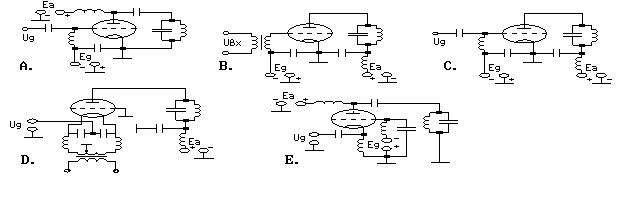 3. Формирование радиосигнала – это:Генерация и модуляцияУсиление и модуляция Генерация, усиление и модуляцияГенерация, усиление и демодуляцияГенерация, усиление и детектирование4.  Указать схему пролетного клистрона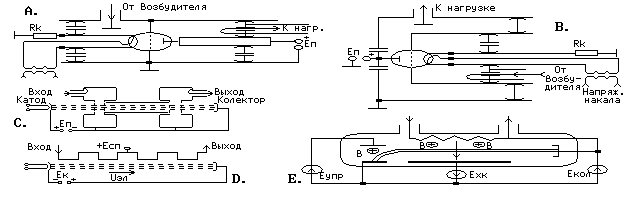 5. Управление током радиочастоты – это:ДетектированиеФлуктуацияДемодуляцияДевиация Модуляция6.  Указать схему генератора с внешним возбуждением в бигармоническом режиме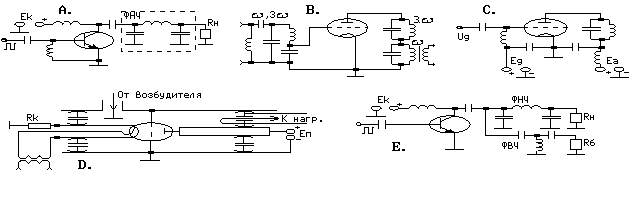 7.   Длину радиоволны можно рассчитать по формуле:1. . λ = f / с2. λ = с / Т3. λ = сf4 λ = сТ          5. λ = 1 / cf8.  Указать схему, позволяющую получить отпирающее или запирающее смещение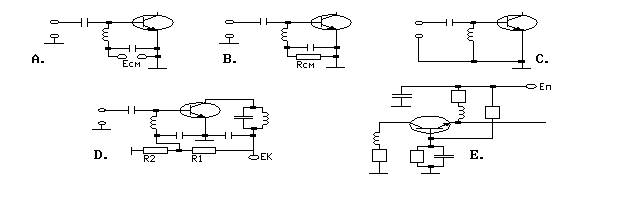 9. При постоянном токе модулируемыми параметрами могут быть:1. Начальная фаза2. Амплитуда3. Значение и направление тока4. Частота5. Значение напряжения10.    Указать схему, позволяющую получить смещение за счет постоянной составляющей базового тока11. Устройство, преобразующее энергию источников питания в энергию радиочастотных колебаний с определенными параметрами,  называется:ВозбудителемМанипуляторомБуферным каскадомМодулятором Генератором12.  Указать схему усилителя с распределенным усилением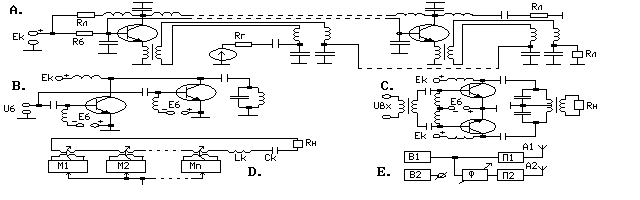 13. Отличие тропосферной и радиорелейной связи:Увеличения мощности радиочастотных колебаний, поступающих от автогенератораОбеспечения заданной выходной мощности в антеннеСогласования с нагрузочным элементомВ дальности радиосвязиОслабления влияния последующих каскадов радиочастотного тракта     на автогенератор14.  Указать схему последовательного включения АЭ15.Какие частоты используются в радиорелейной связи:1. Декаметровые2. Метровые3. ВЧ4. СВЧ5. Длинноволновые и КВ